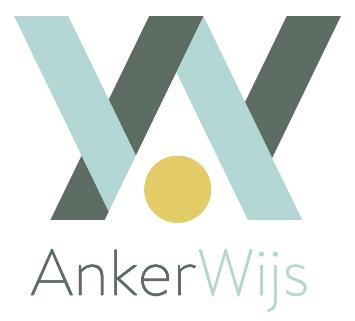 Maak je je zorgen, ben je angstig of zit je met vragen?Laat corona niet naar je hoofd stijgen...praat erover!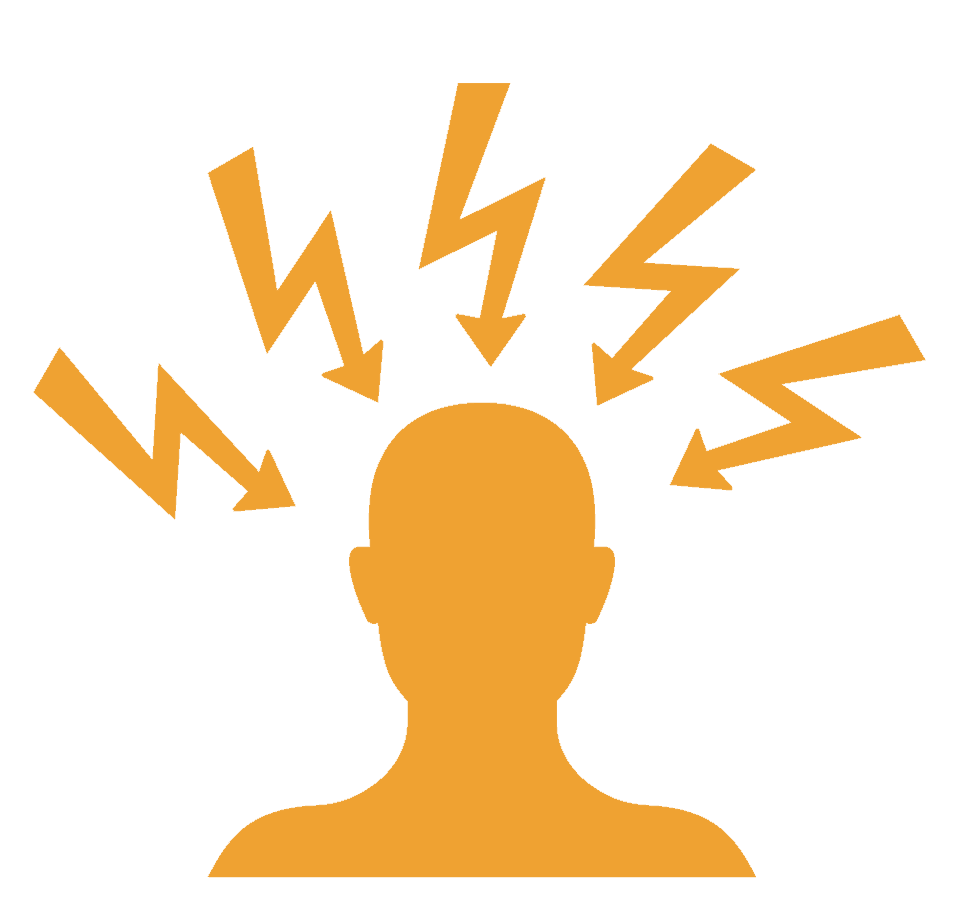 Op school met je collega’s, je directie, de vertrouwenspersoonOp Ankerwijs met de stafmedewerkers personeel en preventie en welzijn:marleen.augusteyns@ankerwijs.beaudrey.claes@ankerwijs.beveerle.van.himbeeck@ankerwijs.beSamen kunnen we net iets meer! 